Unit 6 Lesson 5: Represent Measurement Data on Line PlotsWU Number Talk: Multiply Teen Numbers (Warm up)Student Task StatementFind the value of each expression mentally.1 Go for a Measurement WalkStudent Task StatementWhat objects will you measure?Record the lengths of the objects in the table (or on another sheet of paper).2 Let’s Make a Line PlotStudent Task StatementCreate a line plot to represent the measurement data you collected. You will display and share your line plot with your class later.You can use the blank number line here for your draft. Think about:how to label the tick marks so that all the measurements are includeddetails to help others understand the data you collected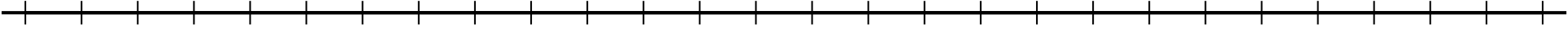 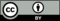 © CC BY 2021 Illustrative Mathematics®objectlength (inches)objectlength (inches)